关于做好2023年寒假教师研修的通知各区教育局、各有关学校：为深入学习贯彻党的二十大精神，落实习近平总书记关于教育的重要论述，推进实施教育数字化战略行动，促进优质教育资源共享，服务教师教书育人工作和教育教学能力提升，根据《教育部办公厅关于开展 2023 年寒假教师研修的通知》（教师厅函〔2022〕29号）的要求，市教委决定组织全市教师开展寒假教师研修活动，现就有关事项通知如下。一、研修时间2022年12月下旬至2023年2月28日。二、研修内容培训包括“教师直播教学安全培训”、“深入学习贯彻党的二十大精神”、“加强优秀教师典型的示范引领”、“强化对教师的关心关爱”、“提升教师综合育人能力”五个专题。其中第一个专题已上线，后四个专题将于2023年1月5日上线。三、研修对象面向本市全体教师。高校、中小学、中职校、幼儿园教师可根据实际需要，选择感兴趣课程资源学习。四、研修方式采用在线培训方式。教师可通过国家智慧教育公共服务平台（ www.smartedu.cn）进入“2023 年寒假教师研修”专题，实名注册后可进行学习。中小学、幼儿园教师还可通过“智慧中小学”APP 进行学习。五、组织保障（一）做好组织和动员各区、高校、中职校要逐步完善教师寒假、暑假研修的常态化机制，做好寒假教师研修与计划内各类教师培训的衔接；要做好研修的组织动员，以多种方式通知、鼓励并引导每位教师研修。本次研修沿用2022年暑期教师研修报送的工作联系人。联系人如有变更，请于2022年12月30日前变更（见附件1）。（二）加强总结和宣传各区、高校、中职校要加强总结、梳理主要做法、工作实效，特别是推进教师发展数字化转型等方面的典型经验，并于研修结束后10个工作日内报送市教师专业发展领导小组办公室，电子版发送至邮箱：zhanghuaihao@shec.edu.cn。（三）学分衔接中小学、中职校、幼儿园教师参与寒假教师研修获得的学时，凭电子学习证书，记入本市教师培训学分体系。本次寒假研修最多可认证6学时。联系人：王丽霞（本科），电话：54258018；        顾娇妮（高职），电话：54258065；        朱园飞（中职），电话：54258065；张怀浩（中小学、幼儿园），电话：33565807；中小学智慧教育平台客服：4008980910；高教、职教智慧教育平台客服：4008757650；上海市教师专业发展工程领导小组办公室  2022年12月22日          附件1区、高校负责人及联系人信息表填报单位：（盖章）请扫描下方二维码填写电子版。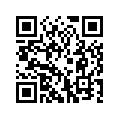 类型姓名单位部门职务联系电话负责人联系人